ARNAU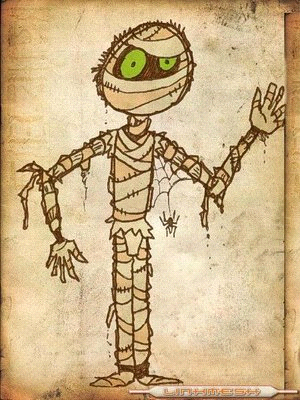 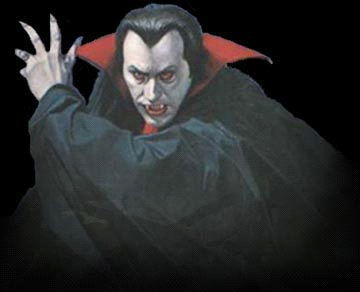 	FELIX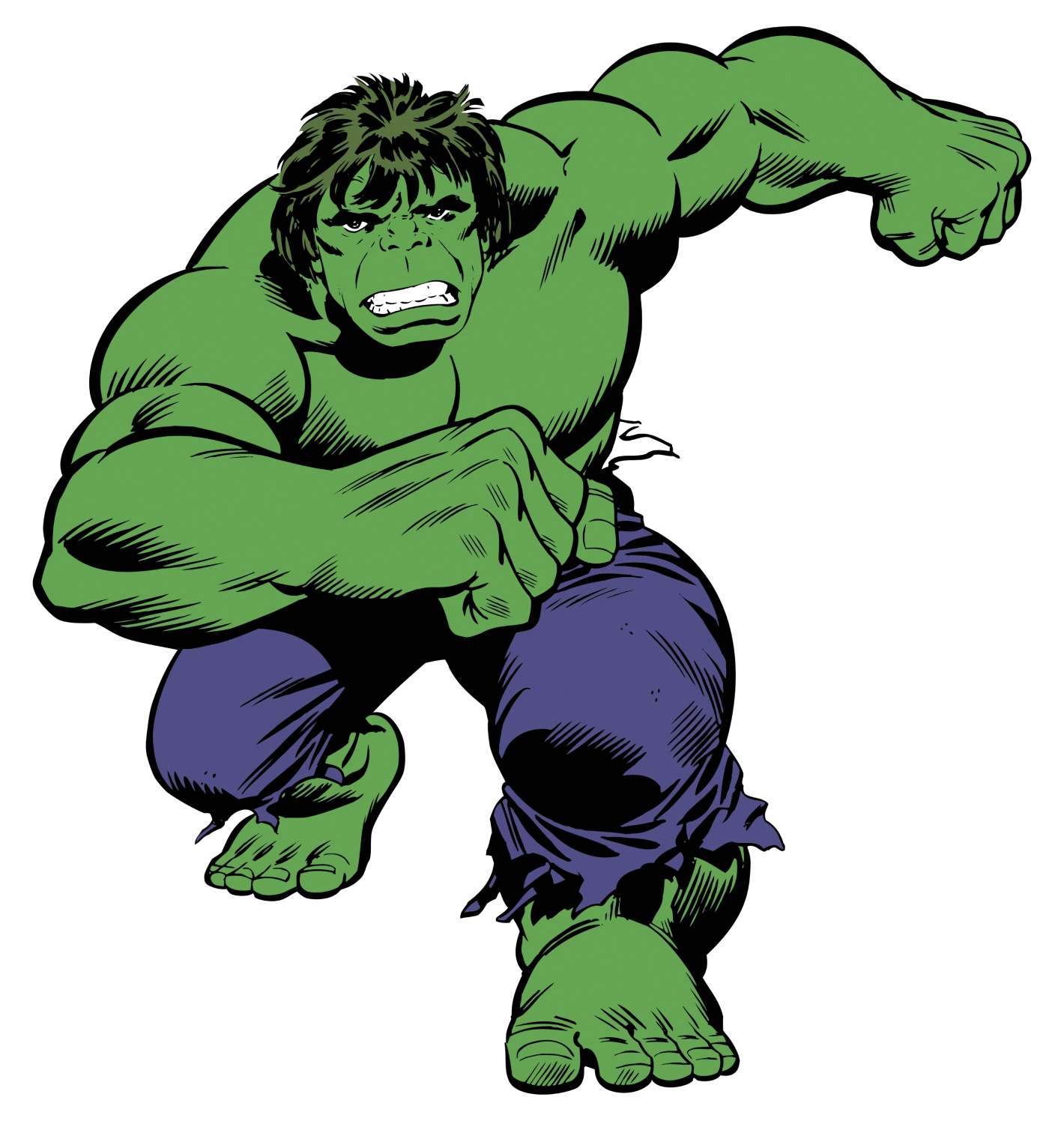 QUIMCARLOTA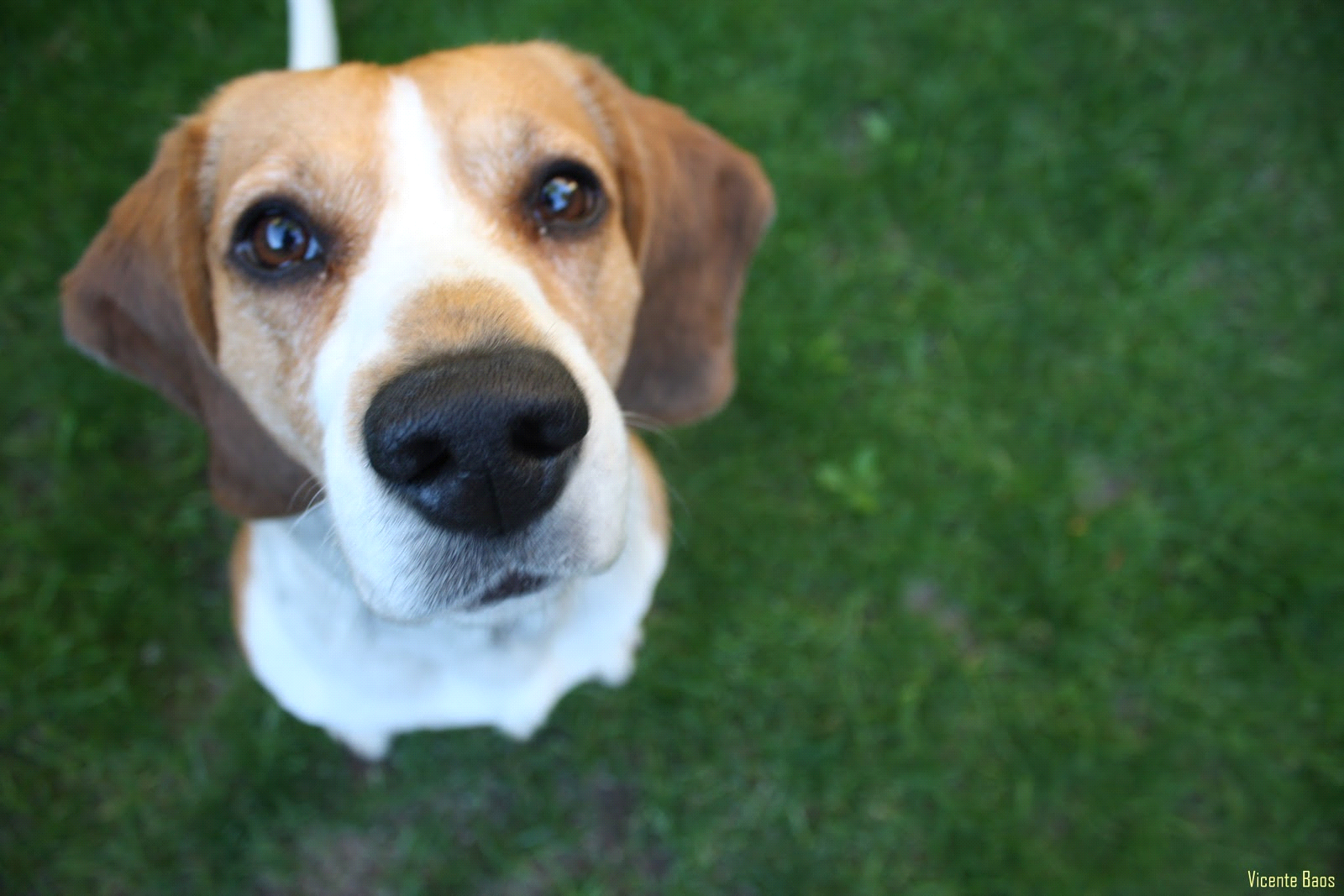 MARTINA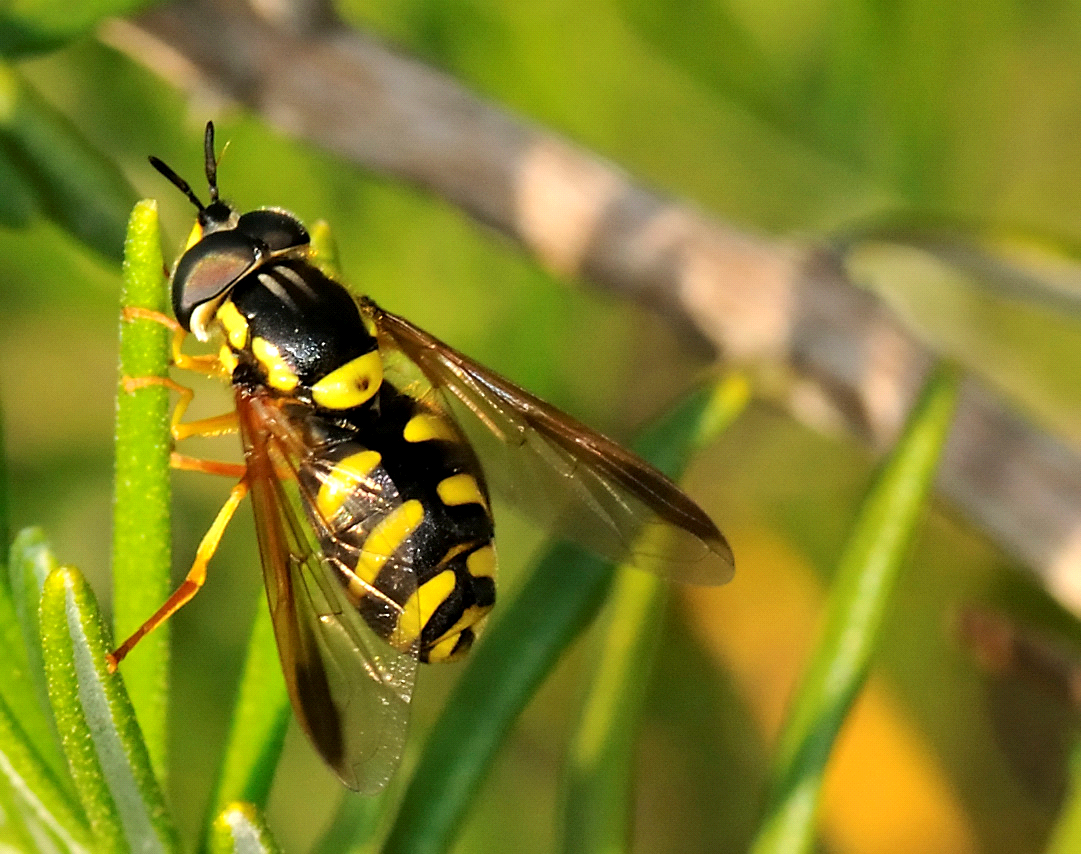 ARLET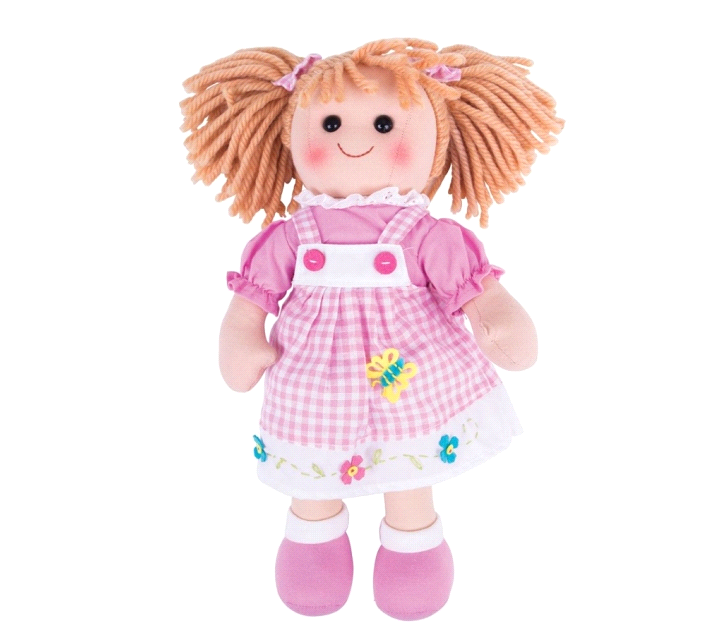 JANIS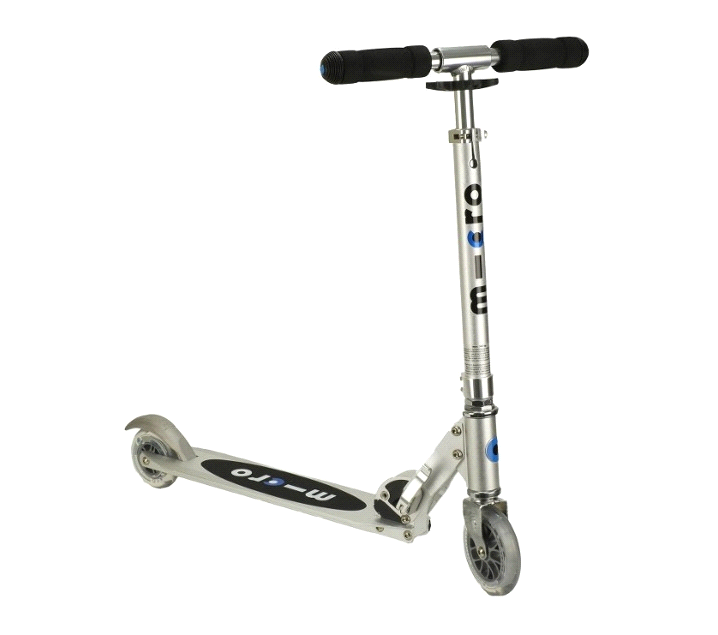 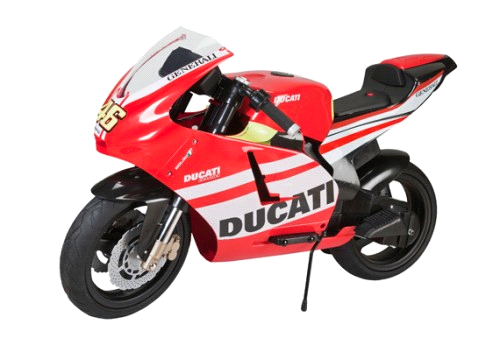 ALZINAGUIM 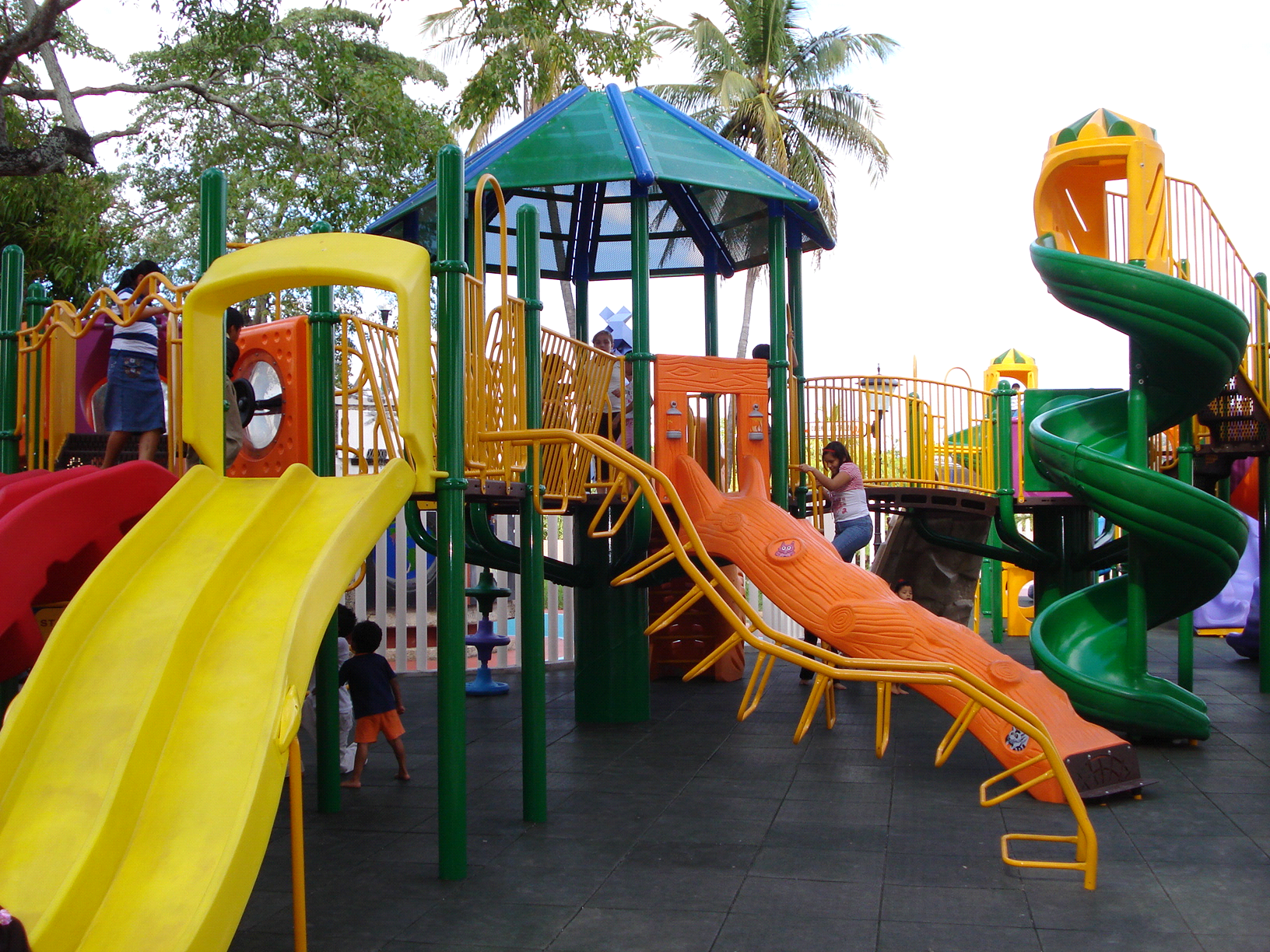 LLUNA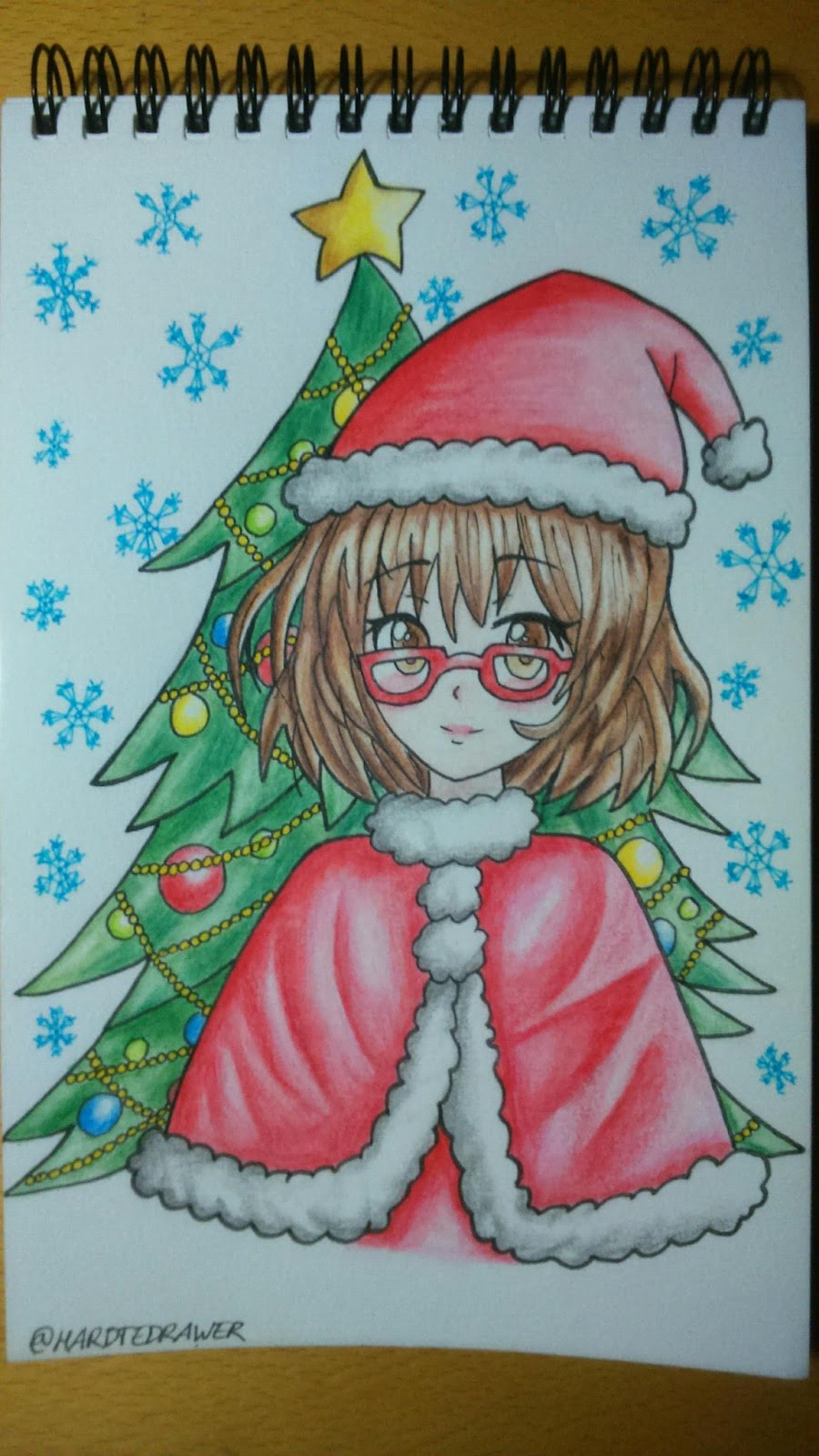 AUArunau